Emergency Contact InformationOrganizational Contacts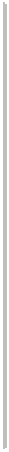 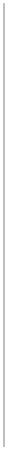 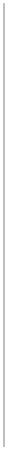 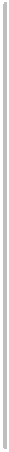 Emergency Services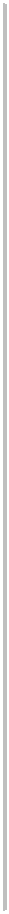 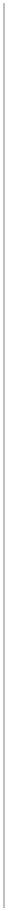 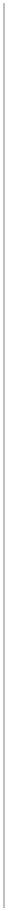 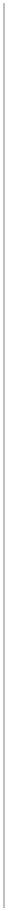 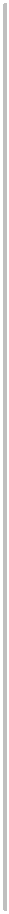 Contact PersonJob Title/DepartmentTelephoneTelephoneFacility ManagerOffice:Cell:Cell:Human Resources ManagerOffice:Cell:Cell:SecurityOffice:Cell:Cell:SafetyOffice:Cell:Cell:Office:Cell:Cell:ServiceContact PersonAddress/LocationTelephoneTelephoneAmbulance/EMSPoliceFirePrimary MedicalFacilitySecondary MedicalFacilityPoison ControlCenterOSHA Area OfficeEmergency ResponseTeamNational Response1-800-424-8802CenterElectricWaterGasPhone CompanyChemical SpillCleanup Contractor